2  grudnia 2021 r. Rewalidacja klasa  I BRN  - Edyta Pędziwiatr, Jan BateńczykRozwiąż krzyżówkęhttps://krzyzowki.imasz.net/darmowa-krzyzowka-dla-dzieci-nr-13/Przedmiot: Zajęcia rewalidacyjneKlasa: I BRNUczniowie: Jan Bateńczyk                     Edyta PędziwiatrTemat: Ćwiczenia na koncentrację i spostrzegawczość.Proszę zdjęcie z kartą pracy przesłać na mojego maila: karolina.gzyl@onet.pl    lub na Messengera. 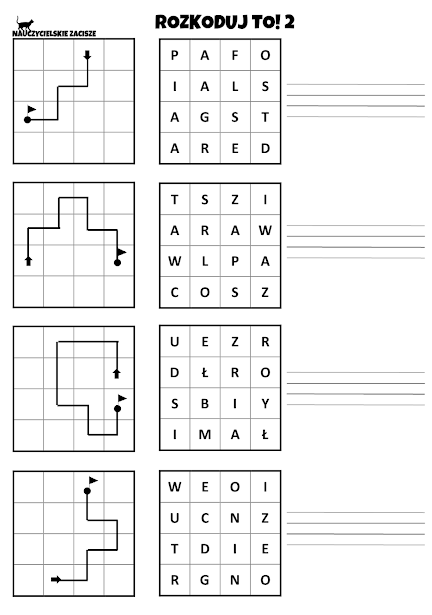 